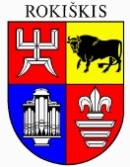 ROKIŠKIO RAJONO SAVIVALDYBĖS MERASPOTVARKISDĖL LEIDIMO ORGANIZUOTI RENGINĮ 2024 m. kovo 26 d. Nr. MV-161RokiškisVadovaudamasis Renginių organizavimo Rokiškio rajono savivaldybės viešosiose vietose taisyklių, patvirtintų Rokiškio rajono savivaldybės tarybos 2023 m. gegužės 25 d. sprendimu Nr. TS-181 „Dėl Renginių organizavimo Rokiškio rajono savivaldybės viešosiose vietose taisyklių patvirtinimo“ 27 punktu, atsižvelgdamas į Renginių organizavimo Rokiškio rajono savivaldybės viešosiose vietose komisijos 2024 m. kovo 26 d. posėdžio protokolo Nr. RO-3 nutarimą, i š d u o d u leidimą AB „SEB bankas“ 2024 m. balandžio 2–5 d. organizuoti kasdienių bankininkystės paslaugų teikimą ir gyventojų edukacijų paslaugas Rokiškio miesto ir rajono gyventojams.Šis potvarkis per vieną mėnesį gali būti skundžiamas Lietuvos administracinių ginčų komisijos Panevėžio apygardos skyriui (Respublikos g. 62, Panevėžys) Lietuvos Respublikos ikiteisminio administracinių ginčų nagrinėjimo tvarkos įstatymo nustatyta tvarka.Savivaldybės meras	Ramūnas Godeliauskas 